Format of Application for the Post of Vice-Chancellor(Applicant is required to type the information in the following format, and can add more lines in the format wherever required.)General Information of ApplicantPresent PositionDetails of experience possessed as per eligibility criteria:(10 years’ Professorship or equivalent as per UGC Regulations on Minimum Qualifications for Appointment of Teachers and other Academics Staff in Universities and Colleges and Measures for Maintenance of Standards in Higher Education 2010 and Subsequent modifications)Education Qualification (Latest to Graduation level)Academic/Administrative Experience/Post(s)& responsibility held(a) Academic/Teaching Experience & responsibilities (In chronological order from latest to oldest)(b) Participation and contribution in relevant areas in higher education(c) Important with the formulation of academic programmes:(d) Important MoUs formulated for academic collaborations:(e) Position of Chairs:International Academic Exposure, if anyScholarly achievements:Contribution to Journals and Books:Publication:B.I Kindly provide list of scholarly publications in recognised professional and/or academic journals:	Total Publications: ……………B.II List of articles in popular magazines or newspapers:	Total Publications: ……………Participation and scholarly presentations in conferences:      C.I National		C.II InternationalParticipation and contribution in National/International Fora in the area of your academic and professional expertiseResearch Projects:Consulting assignments undertaken:List key consulting assignments undertaken:Honours/Award & Fellowships for Outstanding Work:No. of Research Scholars successfully guided:Strength (in 100 words)Your Vision for the Development of Children’s Research University (upto 500 Words)Details of Reference (At least two)	I, hereby, declare that all the statements/particulars made/furnished in this application are true, complete, and correct to the best of my knowledge and belief. I also declare and fully understand that in the event of any information furnished being found false or incorrect at any stage, my application/candidature is liable to be summarily rejected at any stage, and if I am already appointed, my service is liable to be terminated without any notice from the post of Vice-Chancellor as per Act/Statues, etc. and other applicable rules.Place:								   (Signature of the Applicant)Date:		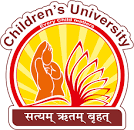 Children’s Research University, Gandhinagar GujaratAffix the latest passport size photoName(In Capital Letters)Date of Birth and Age as on _________(Day/Month/Year)Correspondence AddressPhone No.Mobile No.: Landline No.:EmailDesignationOrganizationPay ScaleDate of appointment to the present postDate of attaining Rs.10,000 AGPTotal Experience (In Years and Months)Sr. No.Post-heldPayScaleOrganizationNature of dutiesExperience (In Years and Month)1234Sr. No.QualificationUniversityYearSubject(s)/Topic(s)% AchievedDistinction etc.1234Sr. No.PostOrganization/UniversityDurationDurationExperience (In Years and Month)Sr. No.PostOrganization/UniversityFrom (Date)To (date)Experience (In Years and Month)1Head of Department2Chairman, Board of Studies3Member, Board of Studies4Dean of Faculty5Member of Academic Council6Member of Executive Council7Member of Professional / Academic Bodies8Others (Specify)Sr. No.PostOrganization/UniversityDurationDurationExperience(In Years and Month)Sr. No.PostOrganization/UniversityFrom (Date)To (date)Experience(In Years and Month)12OrganisationArea of specificationVisiting ProfessorResource PersonOthers (Specify)Sr. No.Nomenclature of Innovative Academic Programmes formulatedDate of approval by Academic CouncilYear of IntroductionSr. No.MoUs formulatedName of Agencies/Departments involvedYear of MoUSr. No.Name of ChairName of Agencies/Departments involvedPeriod of holding the ChairSr. No.Post/ AssignmentOrganization/ UniversityArea of AssignmentDurationDurationDurationSr. No.Post/ AssignmentOrganization/ UniversityArea of AssignmentFromToIn Years & MonthsDetailsBooks authoredEditor in ChiefEditorshipsPeer reviewer forMember of the International Advisory BoardOthers (Specify)S. No.DateTitleName of journalRefereed journal or notNumber of Citations (where possibleS. No.DateTitleName Magazine/ NewspaperS. No.DateTitle of Conference or InstitutionTitle/Subject of presentation (if made)S. No.DateTitle of Conference or InstitutionTitle/Subject of presentation (if made)Numbers (s)Plenary Lectures/Invited TalksInternationalPlenary Lectures/Invited TalksNationalCongresses attendedInternationalCongresses attendedNationalExaminership etc.InternationalExaminership etc.NationalOthers (Specify)InternationalOthers (Specify)NationalS. No.Client/Organisation’s nameNature of projectDuration of projectAmount of grant (Rupees)S. No.Client/Organisation’s nameNature of assignmentDuration of assignmentSr. No.Name of Award/Fellowship etc.Elected/Honorary FellowAwarded byYear of AwardName of ProgrammeAwarded (No.) (Under-progress not to be included)S. No.Name of the RefereePost Held by RefereeEmailPhone No.Mobile12